David Kendrick, MD, MPH is an associate professor of internal medicine and pediatrics and a Kaiser Chair of Community Medicine at the University of Oklahoma School of Community Medicine (SOCM). As the medical director for community medical informatics, Dr. Kendrick is charged with defining and implementing healthcare information systems strategy for the SOCM and the community it serves. In particular, Dr. Kendrick is developing systems required to support medical homes and to connect them with one another in ways that measurably improve the lives of patients and ultimately the entire community.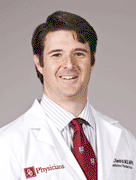 Prior to joining the SOCM faculty, Dr. Kendrick was medical director for Archimedes, Inc. a healthcare start-up company founded by David Eddy to leverage mathematics and modeling to improve decision-making in healthcare at all levels. As medical director and co-principle investigator on the Archimedes Healthcare Simulator (ARCHeS) project, Dr. Kendrick worked closely with mathematicians and software engineers, providing clinical context for the validation and extension of the Archimedes Model, and guiding the development of the ARCHeS platform. Early in his medical training, Dr. Kendrick created a software system to facilitate communications between healthcare providers. This product became the launching pad for a medical software company that continues to provide telemedicine, electronic medical record, patient portal, and distance education services to patients and providers worldwide. Designed on a “software as a service” model, these systems are used primarily by safety-net providers and correctional institutions.
Dr. Kendrick holds degrees in chemical engineering, medicine, and public health and practices internal medicine and pediatrics. He has formal training in medical informatics focused on the use of models and simulations to quantify the value of healthcare strategies, and he has authored and co-authored several publications about health information technology and disease and healthcare system simulations. He is currently principle investigator of the Doc2Doc Study, a cluster randomized controlled trial of the use of electronic systems to coordinate the care patients receive as they move through the healthcare system.